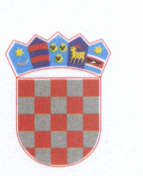      R E P U B L I K A    H R V A T S K AKOPRIVNIČKO-KRIŽEVAČKA ŽUPANIJA       OPĆINA KLOŠTAR PODRAVSKI                 Općinsko vijećeKLASA: 024-02/23-01/URBROJ: 2137-16-01/01-23-01Kloštar Podravski, 15. rujna 2023.	Na temelju članka 71. Poslovnika Općinskog vijeća Općine Kloštar Podravski («Službeni glasnik Koprivničko-križevačke županije» broj 11/13, 3/18, 7/20. i 4/21) sazivam 22. sjednicu Općinskog vijeća Općine Kloštar Podravski,  za dan 25.09.2023. godine (ponedjeljak) u 19:00  sati.Sjednica će se održati u općinskoj vijećnici u Kloštru Podravskom.	Za sjednicu predlažem  slijedećiD N E V N I    R E D:Usvajanje Zapisnika sa  prethodne 21. sjednice Općinskog vijeća Općine Kloštar Podravski.Donošenje I. izmjene i dopune Proračuna Općine Kloštar Podravski za 2023. godinu i Pojekcije za 2024. i 2025. godinu.(Izvjestitelj:Andrea Živko)Donošenje Programa o izmjenama Programa  održavanja komunalne infrastrukture na području Općine Kloštar Podravski u 2023. godini. (Izvjestitelj:Andrea Živko)Donošenje Programa o izmjeni Programa građenja komunalne infrastrukture na području Općine Kloštar Podravski u 2023. godini. (Izvjestitelj:Andrea Živko)Donošenje Polugodišnjeg izvještaja o izvršenju Proračuna Općine Kloštar Podravski za 2023. godinu. (Izvjestitelj:Andrea Živko)Donošenje Odluke o  provedbi postupka javne nabave za izradu projektne dokumentacije “Rekonstrukcija raskrižja županijske ceste ŽC 2234 i lokalne ceste LC 26129 u naselju Kloštar Podravski”.(Izvjestitelj:Siniša Pavlović)Donošenje Odluke o  provedbi postupka javne nabave za izradu projektne dokumentacije “Izgradnja nerazvrstane ceste u ulici Oderjan u naselju Kloštar Podravski”.(Izvjestitelj:Siniša Pavlović)Donošenje Odluke o  provedbi postupka javne nabave za izradu projektne dokumentacije “Izgradnja pješačke staze uz državnu cestu DC2, ulica kralja Tomislava  u naselju Kloštar Podravski. (Izvjestitelj:Siniša Pavlović)Donošenje Odluke o  provedbi postupka javne nabave za izradu projektne dokumentacije “Centar za razvoj i edukaciju u Općini Kloštar Podravski. (Izvjestitelj:Siniša Pavlović)Usvajanje  Izvješća o upravljanju led dipley-om.(Izvjestitelj:Alen Janći)Donošenje Odluke o davanju  led displeya na upravljanje trgovačkom društvu KOMUNALNO KP d.o.o. (Izvjestitelj:Siniša Pavlović)Donošenje Zaključka o usvajanju Izvješća o radu općinskog načelnika Općine Kloštar Podravski za razdoblje od 1. siječnja do 30. lipnja 2023. godine. (Izvjestitelj:Siniša Pavlović)Donošenje Odluke donošenju Plana djelovanja u području prirodnih nepogoda Općine Kloštar Podravski za 2024. godinu.(Izvjestitelj:Nataša Martinčević)Donošenje Odluke o prodaji  nekretnina u vlasništvu Općine Kloštar Podravski (prihvaćanje ponude o odabiru najpovoljnijeg ponuditelja z.k. ul. br. 1545 k.o. Prugovac). (Izvjestitelj:Nataša Martinčević)Donošenje Odluke o prodaji nekretnina u vlasništvu Općine Kloštar Podravski. (Izvjestitelj:Nataša Martinčević)Donošenje Odluke o imenovanju predsjednika i članova Općinskog povjerenstva za procjenu šteta od prirodnih nepogoda Općine Kloštar Podravski. (Izvjestitelj:Nataša Martinčević).Izvješće o provedbi Plana upravljanja imovinom u vlasništvu Općine Kloštar Podravski za 2022. godinu. (Izvjestitelj:Nataša Martinčević).Različito.AKTUALNI SAT.Molimo da se sjednici odazovete u točno zakazano vrijeme.                               PREDSJEDNICA:	                                         Marija Šimunko